TOREK, 26.5.2020 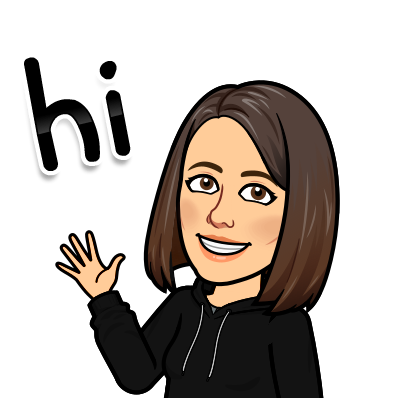 NE POZABI.DANES SE SREČAMO NA UČNI URI MATEMATIKE PREKO VIDEO KLICA (OBSEG VEČKOTNIKA). 1.skupina ob 11.00 in 2.skupina ob 12.00; v 1.skupini so učenci od 1. do 13. po abecednem redu priimkov, in v 2.skupini so učenci od 14. do 27.https://us04web.zoom.us/j/76548303952?pwd=d05OZUpZZGpTd3libis1SXdzUFhUZz09Meeting ID: 765 4830 3952Password: 7JyTTENARAVOSLOVJE IN TEHNIKA (2 uri) Navodila za tvoje delo:Snovi se spreminajo. Nekatere spremembe so KEMIJSKE, druge so FIZIKALNE. Oglej si filmček na interaktivnem gradivu RADOVEDNIH PET.Oglej si ppt predstavitev: MASA SNOVI SE OHRANJA Oglej si izvedbo poskusov na povezavi, da boš rešil spodnje preglednice:https://youtu.be/72XofsgjcXoV zvezek naredi zapis.Preberi učbenik str. 86 in 87.MATEMATIKA (2 uri) Navodila za tvoje delo:Na učni uri preko video klica se bomo naučili izračunati obseg lika (GLEJ RAZPORED na začetku).Oglej si RAZLAGO o računanju obsega na povezavi:https://youtu.be/3X4RPtPG5okZapis v zvezek: Reši naloge v DZ str. 40, 41, 42, 43.NARAVOSLOVJE IN TEHNIKA (2)MASA SNOVI SE OHRANJAPpt predstavitevPosnetek poskusovUčbenik str. 86 in 87Zapis v zvezekMATEMATIKA (2)OBSEG LIKAUČNA URA PREKO VIDEO KLICADZ str. 40, 41, 42, 43TJA (1 URA)Glej mapo ANGLEŠČINA na spletni strani šoleSPREMINJANJE SNOVIKemijske spremembe so tiste, pri katerih nastanejo nove snovi, ki jih ne moremo več vrniti v prvotno stanje (testo, smoothie, pečenje jajca…).Fizikalne spremembe so tiste, pri katerih se snov spremeni, a se lahko povrne v prvotno stanje (taljenje vode, čokolade).MASA SNOVI SE OHRANJAMasa snovi se pri preoblikovanju, prelivanju ali presipavanju ohranja, če nič ne odvzamemo in nič ne dodamo.DEJAVNOST 1: PROSTORNINA PLASTELINA (glej na posnetku)DEJAVNOST 2: PROSTORNINA/ MASA PRI PRELIVANJU IN PRESIPAVANJU (glej na posnetku)DEJAVNOST 3: Masa topila, topljenca in raztopine (glej na posnetku)OBSEG LIKA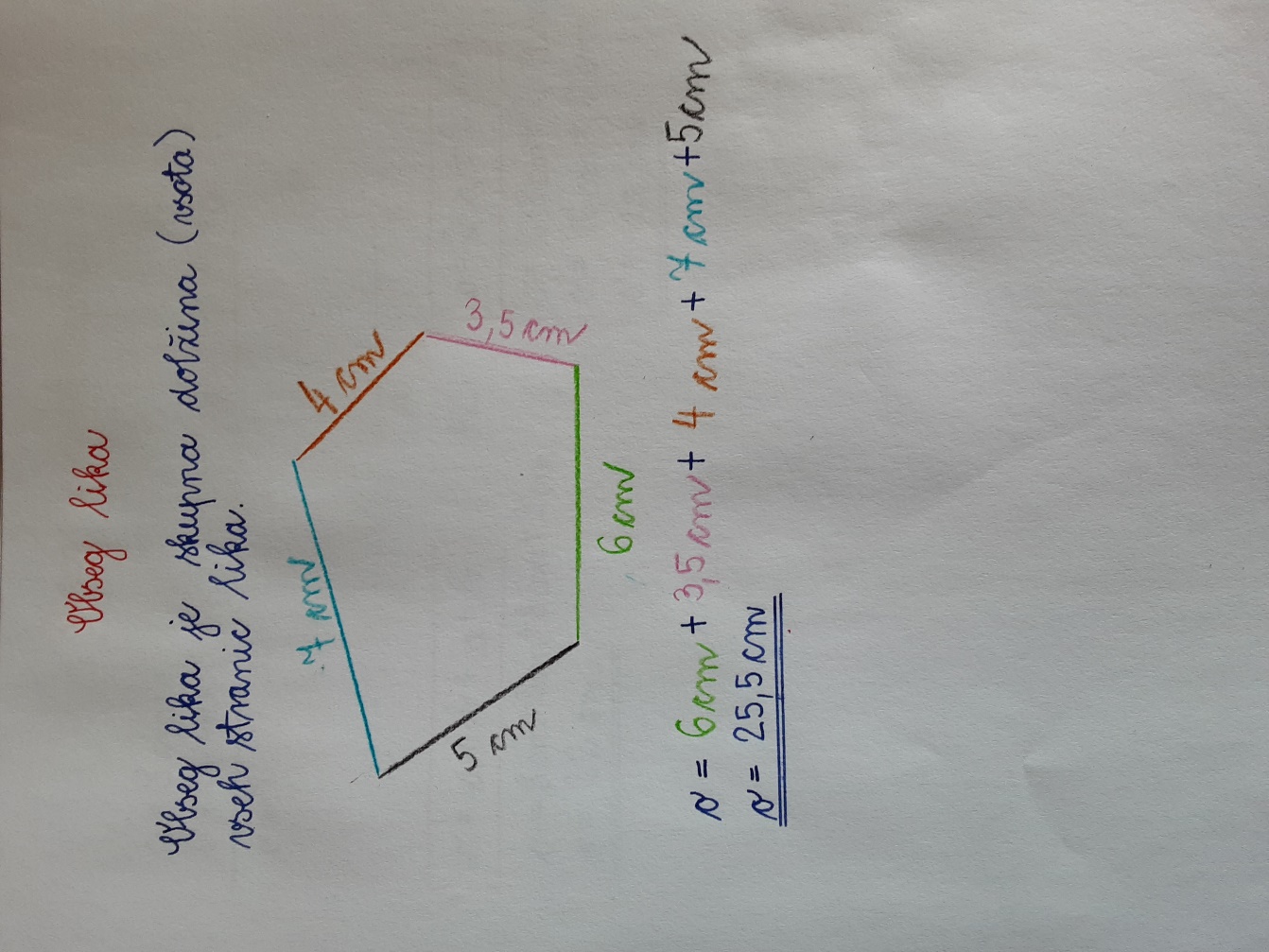 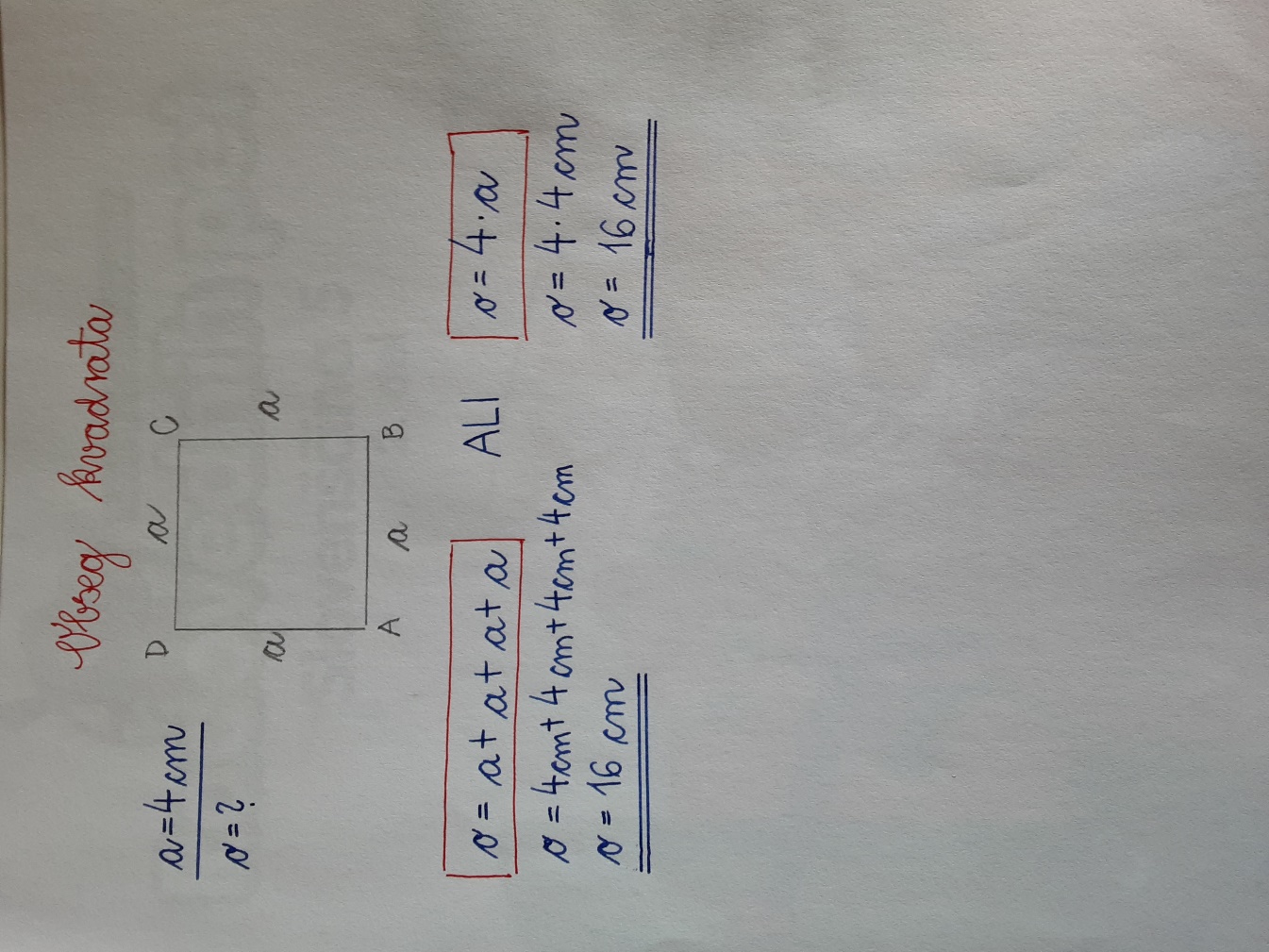 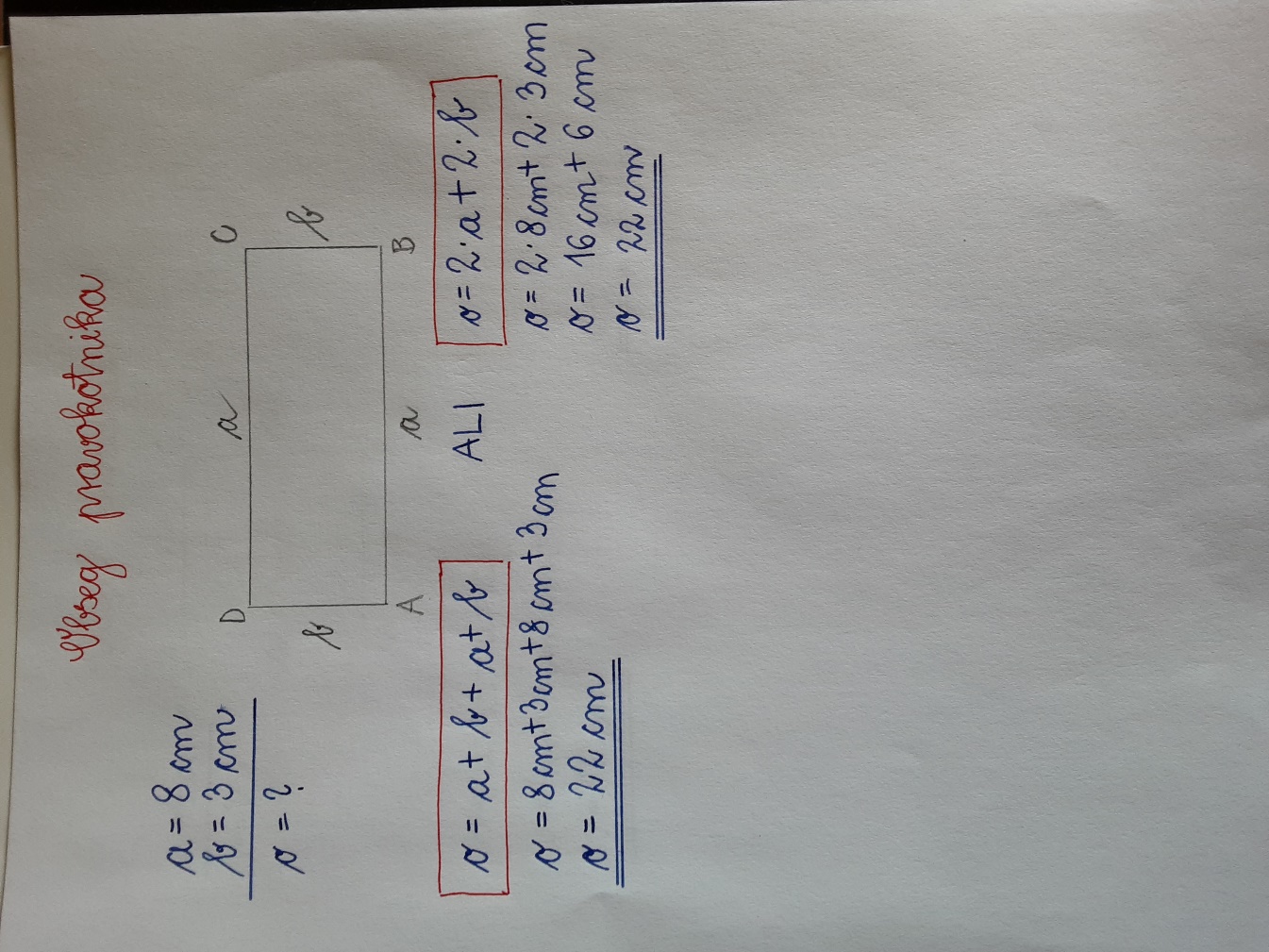 